Заключение КСО МО «Усть-Коксинский район» РА № 21-п на проект Решения «О бюджете муниципального образования «Карагайское сельское поселение» на 2021 год и на плановый период 2022 и 2023 годов»( первое чтение).с. Усть-Кокса 							«23» ноября 2021г.Заключение по результатам экспертизы Контрольно-счётного органа муниципального образования «Усть-Коксинский район» Республики Алтай (далее - Заключение) на проект Решения «О бюджете муниципального образования «Карагайское сельское поселение» на 2022 год и на плановый период 2023 и 2024 годов» подготовлено в соответствии с Бюджетным кодексом Российской Федерации, положениями Федерального закона от 07.02.2011 N 6-ФЗ «Об общих принципах организации и деятельности контрольно-счетных органов субъектов Российской Федерации и муниципальных образований», Положением о Контрольно-счетном органе МО «Усть-Коксинский район» РА, Положением о бюджетном процессе в Карагайском сельском поселении (далее - Положение о бюджетном процессе) и иными нормативными правовыми актами Российской Федерации, Республики Алтай, органов местного самоуправления Карагайского сельского поселения.Общие сведенияСельский Совет депутатов МО «Карагайское  сельское поселение» РА рассматривает проект решения о бюджете МО «Карагайское  сельское поселение» на очередной финансовый год и плановый период в двух чтениях.Согласно статье 16 Положения о бюджетном процессе при рассмотрении проекта бюджета сельского поселения в первом чтении обсуждается:-  прогноз социально-экономического развития;- основные направления бюджетной и налоговой политики на очередной финансовый год и плановый период.Предметом рассмотрения проекта Решения являются основные характеристики бюджета:- прогнозируемый в очередном финансовом году и плановом периоде общий объем доходов;- общий объем расходов бюджета в очередном финансовом году и плановом периоде;- дефицит (профицит) бюджета МО Карагайского сельского поселения в очередном финансовом году и плановом периоде.В ходе проведения экспертизы проведена оценка проекта Решения «О бюджете муниципального образования «Карагайское сельское поселение» на 2022 год и на плановый период 2023 и 2024 годов» на его соответствие нормам бюджетного законодательства и иным нормативным правовым актам Российской Федерации, Республики Алтай и органов местного самоуправления Карагайского сельского поселения. 2. Анализ прогноза социально-экономического развития и основных направлений бюджетной и налоговой политики.В соответствии с п.3 ст. 173 БК рф прогноз социально-экономического развития Карагайского сельского поселения на 2022 - 2024 г.г. (далее – Прогноз), одобрен Главой Карагайского сельского поселения (постановление от 12.11.2021 № 37).Анализ Прогноза показал, что в Прогнозе отсутствует информация о вариантах развития экономики поселения и сценарных условиях социально-экономического развития населения. Основные направления бюджетной и налоговой политики сельской МО «Карагайское сельское поселение» Усть-Коксинского района Республики Алтай на 2022 год и плановый период 2023 и 2024 годов, одобрены постановлением Главы муниципального образования от 12.11.2021 года № 43, направлены на реализацию приоритетных задач социально-экономического развития сельского поселения.    Направления бюджетной политики:- обеспечение сбалансированности бюджета;- реализация муниципальных программ;- обеспечения участия в реализации государственной программы;- повышение эффективности использования бюджетных средств;- повышение уровня открытости и прозрачности бюджетного процесса, доступности информации о муниципальных финансах. Направления налоговой политики:- обеспечение роста доходного потенциала МО «Карагайское сельское поселение»;- поддержка инвестиционной активности хозяйствующих субъектов, осуществляющих деятельность на территории МО «Карагайское сельское поселение», и обеспечение стабильных налоговых условий для ведения предпринимательской деятельности;- наращивание стабильных доходных источников и мобилизации в бюджет имеющихся резервов;- повышение эффективности администрирования налоговых и неналоговых доходов, подлежащих зачислению в бюджет;-  обеспечение высокого уровня собираемости налогов при реализации мероприятий, направленных на сокращение дебиторской задолженности по платежам в бюджеты системы Российской Федерации;- содействие вовлечению граждан в предпринимательскую деятельность и сокращение неформальной занятости, в том числе путем перехода граждан на применение налога на профессиональный доход.3. Основные характеристики бюджета сельского поселения  на 2022 год и плановый период 2023 и 2024 годов. Статья 1 и статья 3 проекта Решения определяют основные характеристики бюджета поселения на 2022 год и на плановый период 2023 и 2024 годов: прогнозируемый общий объем доходов местного бюджета, общий объем расходов, прогнозируемый дефицит.Общий объем доходов местного бюджета прогнозируется на 2022 год в сумме 3 137,00 тыс. рублей, плановый темп роста доходов к ожидаемому исполнению 2021 года (3 981,94 тыс. рублей) составляет – 78,8 %.  Общий объем расходов местного бюджета прогнозируется на 2022 год в сумме 3 137,00 тыс. рублей, плановый темп роста расходов к ожидаемой оценке 2021 года (3 069,82 тыс. рублей)  составляет 102,2 %.    Прогнозируемый дефицит местного бюджета на 2022 год планируется в сумме 0,00 тыс. рублей. Общий объем доходов местного бюджета, прогнозируемый на 2023 год – 3 145,99 тыс. рублей, на 2024 год – 3 158,29 тыс. рублей, плановый темп роста доходов к предыдущему году составляет – 100,3 % и 100,4%.   Общий объем расходов местного бюджета, прогнозируемый на 2023 год - 3 145,99 тыс. рублей, на 2024 год - 3 158,29 тыс. рублей, плановый темп роста расходов к предыдущему году составляет 100,3 % и 100,4%.   Прогнозируемый дефицит местного бюджета составит на 2023 год - 0,00 тыс. рублей и на 2024 год - 0,00 тыс. рублей. Общий объем условно утверждаемых расходов местного бюджета на 2023 год предусмотрен  в сумме 78,64 тыс. рублей и на 2024 год в сумме 157,91 тыс. рублей, что не соответствует нормы  п. 3 ст. 184.1 БК РФ и абз. 5 п. 3 ст. 12 Положения о бюджетном процессе. Общий объем условно утверждаемых (утвержденных) расходов в случае утверждения бюджета на очередной финансовый год и плановый период на первый год планового периода в объеме не менее 2,5 процента общего объема расходов бюджета (без учета расходов бюджета, предусмотренных за счет межбюджетных трансфертов из других бюджетов бюджетной системы Российской Федерации, имеющих целевое назначение), на второй год планового периода в объеме не менее 5 процентов общего объема расходов бюджета (без учета расходов бюджета, предусмотренных за счет межбюджетных трансфертов из других бюджетов бюджетной системы Российской Федерации, имеющих целевое назначение).Проектом Решения установлены: перечень главных администраторов доходов местного бюджета и главных администраторов источников финансирования дефицита местного бюджета.  По содержанию проект закона соответствует требованиям ст. 184.1 и ст. 12 Положения о бюджетном процессе. Одновременно с проектом решения о бюджете представлены основные направления бюджетной, налоговой политики, прогноз социально-экономического развития, верхний предел муниципального внутреннего долга на 1 января года, следующего за очередным финансовым годом (очередным финансовым годом и каждым годом планового периода), оценка ожидаемого исполнения бюджета на текущий финансовый год, пояснительная записка к проекту бюджета, что соответствует требованиям ст. 184.2  БК РФ, а также ст. 12  Положения о бюджетном процессе.Верхний предел муниципального долга на 1 января 2023 года, на 1 января 2024 года и на 1 января 2025 года, в том числе верхний предел муниципального долга по муниципальным гарантиям по указанным годам  предусмотрен в размере 0,00 тыс. рублей, что соответствует ст. 107 БК РФ.4. Анализ общего объема доходов бюджета сельского поселения В соответствии с проектом Решения доходы местного бюджета в 2022 году составят 3 137,00 тыс. рублей, в том числе налоговые доходы – 822,80 тыс. рублей, или 26,2 % объема доходов местного бюджета, неналоговые доходы – 0,00 тыс. рублей (0 %), безвозмездные поступления – 2 314,20 тыс. рублей (73,8 %).В 2023 году доходы местного бюджета составят  3 145,50 тыс. рублей, в том числе налоговые доходы – 830,99 тыс. рублей, или 26,4 % объема доходов местного бюджета, неналоговые доходы – 0,00 тыс. рублей (0 %), безвозмездные поступления – 2 315,00 тыс. рублей (73,6 %).В 2024 году доходы местного бюджета составят 3 158,29 тыс. рублей, в том числе налоговые доходы – 839,49 тыс. рублей, или 26,6 % объема доходов местного бюджета, неналоговые доходы – 0,00 тыс. рублей (0 %), безвозмездные поступления – 2 318,80 тыс. рублей (73,4 %).Анализ документов показывает, что в проекте Решения не представлены расчеты по доходам. Отсутствие расчетов прогнозируемых поступлений доходов по планируемым годам свидетельствует о недостаточной прозрачности формирования доходной базы местного бюджета.Прогнозные показатели поступлений доходов в местный бюджет 		(тыс. рублей)Как следует из таблицы общий объем доходов на 2022 год  спрогнозирован со спадом по отношению к оценке ожидаемого исполнения объема доходов в 2021 году на «-» 844,94 тыс. рублей или на «-»21,2%, за счет снижения безвозмездных поступлений. Ожидаемое поступление доходов в 2023 году спрогнозировано с увеличением объема доходов к 2022 году на «+» 8,99  тыс.  рублей или на «+» 0,3%, за счет увеличения налоговых доходов и безвозмездных поступлений.Ожидаемое поступление доходов в 2024 году по отношению к прогнозируемому объему доходов 2023 года выше на «+» 12,30  тыс.  рублей или «+» 0,4%, незначительный рост по   налоговым доходам и безвозмездным поступлениям. Анализ доходной части бюджета поселения по безвозмездным поступлениям на 2022-2024 годы показывает динамику снижение доли безвозмездных поступлений - 2022 год к ожидаемому 2021 году на 32,4 процентных пункта и доля в общем объеме доходов составляет 73,6%, 2023 год к 2022 году незначительное увеличение,  и доля в общем объеме доходов составляет 73,6%, 2024 год к 2023 году безвозмездные поступления также показывают незначительное повышение,  и доля в общем объеме доходов составит 73,4%. В целом, бюджет поселения по-прежнему остается глубоко дотационным, зависит от безвозмездных поступлений от других бюджетов бюджетной системы РФ, которые в виде дотаций на выравнивание бюджетной обеспеченности направляются в местный бюджет из республиканского бюджета и бюджета МО «Усть-Коксинский район».  	В структуре поступлений налоговых доходов на очередной финансовый год и два года планового периода ведущую роль занимают налоги на имущество– 86,2% от суммы налоговых и неналоговых доходов и составляет 709,20 тыс. рублей, соответственно 86,2% (716,30 тыс. рублей) и 86,2% (723,70 тыс. рублей). 	Вторым источником доходов по объему поступлений в бюджет сельского поселения являются налог доходы физических лиц   – 13,3% от суммы налоговых и неналоговых доходов и составляет 109,10 тыс. рублей, соответственно 13,3% (110,19 тыс. рублей) и 13,3% (111,29 тыс. рублей). 5.  Анализ общего объема расходов бюджета сельского поселенияСтатьей 16 Положения о бюджетном процессе общий объем расходов в очередном финансовом году и плановом периоде определен в качестве одной из характеристик бюджета сельского поселения и является предметом рассмотрения проекта решения о бюджете в первом чтении.Проектом Решения установлен общий объем расходов местного бюджета:  2022 год в сумме – 3 137,00 тыс. рублей, 2023 год в сумме – 3 145,99 тыс. рублей, 2024 год в сумме – 3 158,29 тыс. рублей. К показателям ожидаемых расходов за 2021 год (3 069,82 тыс. рублей) расходы местного бюджета на 2022 год выше на  «+» 2,2% или в абсолютном выражении на «+» 67,18 тыс. рублей, на 2023 год к прогнозируемым на 2022 год показатели выше на «+» 0,3% («+» 8,99 тыс. рублей), на 2024 год к прогнозируемым на 2023 год показатели выше на «+» 0,4% («+» 12,30 тыс. рублей).Анализ общего объема расходов местного бюджета приведен в таблице  (тыс. рублей)Расходы местного бюджета на 2022 год и плановые 2023 и 2024 годы сформированы, исходя из финансового обеспечения доходной части местного бюджета. Детализация расходной части местного бюджета является предметом второго чтения. 6. Выводы и предложенияПри формировании параметров бюджета поселения на 2022 – 2024 гг. за основу взяты: -прогноз социально-экономического развития МО Карагайского сельского поселения на 2022 - 2024 год;-основные направления бюджетной и налоговой политики сельской администрации МО Карагайского сельского поселения на 2022 - 2024 годы;- оценка ожидаемого исполнения налоговых доходов за 2021 год.На 2022 год общий объем доходов бюджета поселения прогнозируется в сумме 3 137,00 тыс. рублей, общий объем расходов бюджета поселения прогнозируется в сумме 3 137,00 тыс. рублей, прогнозируемый дефицит в сумме 0,00 тыс. рублей.На 2023 год  и 2024 год общий объем доходов бюджета поселения по годам прогнозируется в сумме 3 145,99 тыс. рублей и соответственно 3 158,29 тыс. рублей, общий объем расходов бюджета поселения прогнозируется в сумме 3 145,99 тыс. рублей, и соответственно 3 158,29 тыс. рублей прогнозируемый дефицит по годам в сумме 0,00 тыс. рублей.Общий объем условно утверждаемых расходов местного бюджета на 2023 год предусмотрен  в сумме 78,65 тыс. рублей и на 2024 год в сумме 157,91 тыс. рублей, что не соответствует нормам п. 3 ст. 184.1 БК РФ и абз. 5 п. 3 ст. 12 Положения о бюджетном процессе.Таким образом, Контрольно-счетный орган рекомендует Сельскому Совету депутатов рассмотреть проект решения в первом чтении с учетом замечаний контрольно-счетного органа.	Главный специалист					Н.В. КазанцеваХаритошкина ул., д.1 «А», с. Усть-Кокса,Республика Алтай, 649490тел.: 8(388-48) 22-1-62E-mail: ksokoksa@yandex.ruНаименование Оценка
2021 года  2022 год  2023 год  2024 год ОтклонениеОтклонениеОтклонениеОтклонениеОтклонениеОтклонениеНаименование Оценка
2021 года  2022 год  2023 год  2024 год 2022  год 
от оценки 
2021  года2022  год 
от оценки 
2021  года2023 год от
2022 года 2023 год от
2022 года 2024 год от
2023 года 2024 год от
2023 года Наименование Оценка
2021 года  2022 год  2023 год  2024 год  +/-% +/-% +/-%1234567891011Налоговые доходы558,38822,80830,99839,49+264,42+47,4+8,19+1+8,5+1Доля в общем объеме доходов, %1426,226,426,6-+12,1-+0,2-+0,2Неналоговые доходы----------Доля в общем объеме доходов, %----------Безвозмездные поступления3 423,562 314,202 315,002 318,80-1 109,36-32,4+0,80-+3,8+0,2Доля в общем объеме доходов, %8673,873,673,4--14,2--0,2--0,2Итого:3 981,943 137,003 145,993 158,29-844,94-21,2+8,99+0,3+12,30+0,4Наименование расходов2021 г.Оценка ожидаемого исполнения расходов2022 год2023 год2024 годТемп роста (%)Темп роста (%)Темп роста (%)Наименование расходов2021 г.Оценка ожидаемого исполнения расходов2022 год2023 год2024 год2022 г. к ожидаемому исполнению 2021 г.2023 г. к 2022 г.2024 г. к 2023 г.12345678Общий объем расходов бюджета (тыс. рублей)3 069,823 137,003 145,993 158,29+2,2+0,3+0,4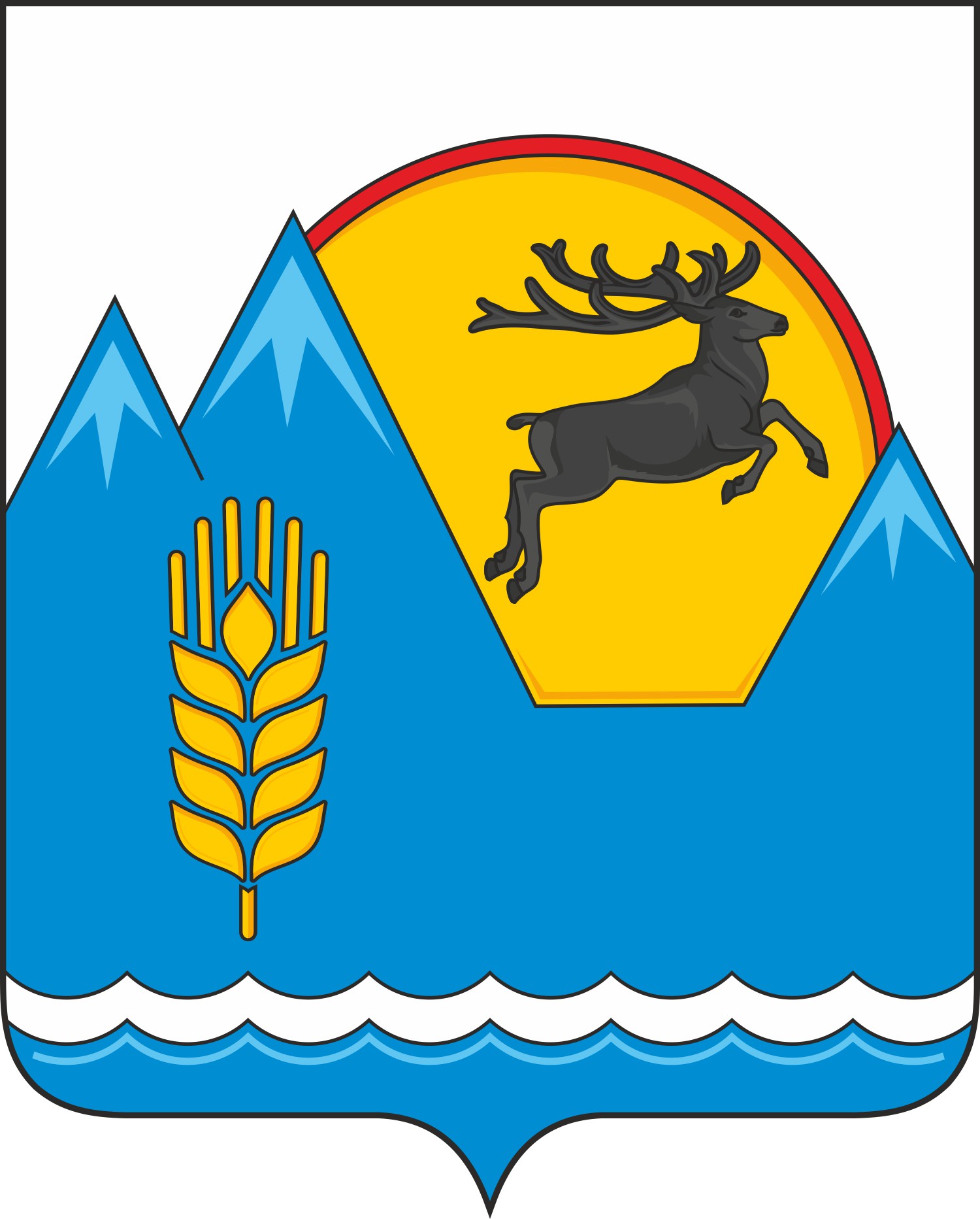 